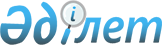 О признании утратившими силу некоторых постановлений акимата Жамбылской областиПостановление акимата Жамбылской области от 28 декабря 2015 года № 319      Примечание РЦПИ.

      В тексте документа сохранена пунктуация и орфография оригинала.

      В соответствии с Законом Республики Казахстан от 23 января 2001 года "О местном государственном управлении и самоуправлении в Республике Казахстан", Законом Республики Казахстан от 24 марта 1998 года "О нормативных правовых актах" акимат Жамбылской области ПОСТАНОВЛЯЕТ:

      1. Признать утратившими силу некоторые постановления акимата Жамбылской области согласно приложению к настоящему постановлению.

      2. Коммунальному государственному учреждению "Управление сельского хозяйства акимата Жамбылской области" в установленном законодательством порядке и сроки обеспечить сообщение в органы юстиции и источники официального опубликования о признании утратившими силу некоторых постановлений акимата области, указанных в пункте 1 настоящего постановления.

      3. Контроль за исполнением настоящего постановления возложить на заместителя акима области А. Нуралиева.

 Перечень постановлений акимата Жамбылской области, признанных утратившими силу      1. Постановление акимата Жамбылской области от 4 марта 2013 года № 48 "Об утверждении регламентов электронных государственных услуг в области сельского хозяйства" (зарегистрировано в Реестре государственной регистрации нормативных правовых актов № 1963 от 26 июня 2013 года, опубликовано 13 июля 2013 года в газете "Знамя труда").

      2. Постановление акимата Жамбылской области от 4 марта 2013 года № 49 "Об утверждении регламентов государственных услуг" (зарегистрировано в Реестре государственной регистрации нормативных правовых актов № 1916 от 4 марта 2013 года, опубликовано 4 мая 2013 года в газете "Знамя труда").

      3. Постановление акимата Жамбылской области от 27 марта 2014 года № 73 "Об утверждении регламентов государственных услуг в области сельского хозяйства" (зарегистрировано в Реестре государственной регистрации нормативных правовых актов № 2203 от 4 мая 2014 года, опубликовано 17 мая 2014 года в газете "Знамя труда").

      4. Постановление акимата Жамбылской области от 28 мая 2014 года № 160 "Об утверждении регламента государственной услуги "Выдача лицензии, переоформление, выдача дубликатов лицензии на оказание услуг по складской деятельности с выдачей хлопковых расписок" (зарегистрировано в Реестре государственной регистрации нормативных правовых актов № 2265 от 8 июля 2014 года).

      5. Постановление акимата Жамбылской области от 27 ноября 2014 года № 320 "О внесении изменений в постановление акимата Жамбылской области от 19 марта 2014 года № 55 "Об утверждении объемов субсидий по направлениям субсидирования развития племенного животноводства и повышения продуктивности и качества продукции животноводства" (зарегистрировано в Реестре государственной регистрации нормативных правовых актов № 2425 от 12 декабря 2014 года).

      6. Постановление акимата Жамбылской области от 29 апреля 2015 года № 72 "Об установлении перечня приоритетных сельскохозяйственных культур и нормы субсидий (на 1 гектар) на удешевление стоимости горюче-смазочных материалов и других товарно-материальных ценностей, необходимых для проведения весенне-полевых и уборочных работ, путем субсидирования производства приоритетных культур и стоимости затрат на возделывание сельскохозяйственных культур в защищенном грунте на 2015 год" (зарегистрировано в Реестре государственной регистрации нормативных правовых актов № 2657 от 4 июня 2015 года).


					© 2012. РГП на ПХВ «Институт законодательства и правовой информации Республики Казахстан» Министерства юстиции Республики Казахстан
				
      Аким области

К. Кокрекбаев
Приложение к постановлению
акимата Жамбылской области
от 28 декабря 2015 года № 319